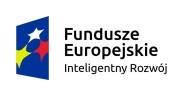 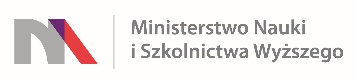 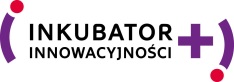 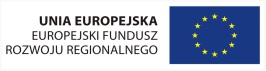 Załącznik nr 3WZÓR UMOWY O ŚWIADCZENIE USŁUGZawarta w dniu ………………………….. r. w Krakowie w wyniku przeprowadzonego postępowania o zamówienie publiczne na podstawie art. 138o ust. 3  ustawy z dnia 29 stycznia 2004 roku Prawo Zamówień Publicznych (Dz. U. z  2017 r. poz. 1579)  pomiędzy :Akademia Górniczo – Hutnicza im. Stanisława Staszica w Krakowie, Kraków, Al. Mickiewicza 30 Wydział /Instytut, inna jednostka/..........................................................reprezentowana przez:1.Dziekana Wydziału /Kierownika Jednostki/................................................. 2.Kwestora/Z-cę Kwestora/ ..................................................................zwaną dalej ZLECENIODAWCĄaPanią/Panem ……………………. zamieszkałą/łym: …………………………………………. zatrudnioną/nym …………………………………………lubPanią/Panem ……………………. zamieszkałą/łym: …………………………………………. prowadzącą/cym działalność gospodarczą pod nazwą ………, wpisaną do ewidencji działalności gospodarczej prowadzonej przez ………….. pod numerem ewidencyjnym…………………….lub…………………………..z siedzibą………………………, wpisaną do …………………………, pod numerem…………………………, reprezentowaną przez………………….zwaną/ym dalej ZLECENIOBIORCĄ.§ 11.  Zleceniodawca powierza, a Zleceniobiorca przyjmuje do wykonania kompleksową usługę kancelarii patentowej mająca na celu uzyskanie ochrony patentowej w EPO dla wynalazku wdrażanego w ramach projektu Inkubator Innowacyjności+. 2. Do Zleceniobiorcy będzie należało:- zapoznanie się z dwoma rozwiązaniami technicznymi, które zostały zgłoszone do UPRP dnia 08.02.2018 r. za numerami: P.424533, P.424534 i zostaną udostępnione wykonawcy,- połączenie obu zgłoszeń w jeden opis patentowy oraz przygotowanie tego opisu,- opracowanie dokumentacji zgłoszeniowej zgodnie z wymogami Europejskiego Urzędu Patentowego (EPO),- sporządzenie tłumaczenia w wymaganym zakresie,- dokonanie zgłoszenia w EPO oraz przekazanie kopii złożonych dokumentów oraz potwierdzania zgłoszenia do CTT AGH (Działu Ochrony Własności Intelektualnej)- wniesienie wymaganych opłat urzędowych3. Wartość opłat urzędowych nie jest wliczona do wartości usługi. Opłaty będą wnoszone przez Zleceniodawcę na podstawie informacji uzyskanej od Zleceniobiorcy.4. Zleceniobiorca wykonywać będzie przedmiot umowy zgodnie z powszechnie obowiązującymi przepisami prawnymi oraz aktami wewnętrznymi Zleceniodawcy, z najwyższą starannością przy uwzględnieniu charakteru i zakresu działalności Zleceniodawcy oraz zwyczajów powszechnie reprezentowanych w obrocie gospodarczym. 5. Zleceniobiorca oświadcza, iż przyjmuje na siebie pełną odpowiedzialność za prawidłowość wykonania przedmiotu umowy. 6. Umowa będzie realizowana przez Pana/Panią …………………………………§ 2Przedmiot zamówienia zostanie zrealizowany w terminie do dnia 10.10.2018 r.§ 31. Wysokość wynagrodzenia za całość przedmiotu umowy Strony ustalają na  kwotę brutto ………  zł /słownie: ………………./, w tym dla jednej dokumentacji:2. Powyższa kwota zawiera właściwą stawkę podatku VAT. 3. Kwota w ust.1 obejmuje także wynagrodzenie Zleceniobiorcy za przeniesienie praw autorskich do wykonywanego przedmiotu umowy.§ 41. Należność, o której mowa w  § 3 ust. 1 będzie regulowana przez Zleceniodawcę w terminie 21 dni od dnia otrzymania rachunku/faktury wystawionej przez Zleceniobiorcę, po potwierdzeniu wykonania umowy przez ………………………... 2. Strony uzgodniły, że zapłata należności będzie dokonywana w formie przelewu na konto Zleceniobiorcy w  ………, nr konta …………………………….3. Strony postanawiają, że zapłata następuje w dniu obciążenia rachunku bankowego Zleceniodawcy. 4. W przypadku nieterminowej płatności należności Zleceniobiorca ma prawo naliczyć   Zleceniodawcy odsetki ustawowe za każdy dzień zwłoki.5. Zleceniobiorca po zakończeniu obowiązywania niniejszej umowy przekaże Zleceniodawcy wszelkie będące w Jego dyspozycji, materiały, notatki i opracowania uzyskane lub sporządzone w związku z wykonywaniem postanowień umowy. Dotyczy to także wszelkich informacji, danych, dokumentów utrwalonych w innej niż pisemna postaci, a w szczególności w formie zapisu elektronicznego na dyskach, dyskietkach, CD, DVD i innych. § 51. Strony ustanawiają odpowiedzialność za niewykonanie lub nienależyte wykonanie umowy w formie kar umownych.2. Zleceniobiorca zapłaci Zleceniodawcy  kary umowne:a/  za zwłokę w wykonaniu umowy w wysokości 0,1 %wynagrodzenia określonego w § 3 ust. 1 za każdy dzień zwłoki,b/ z tytułu wypowiedzenia umowy z przyczyn występujących po stronie Zleceniobiorcy w wysokości 10% całości wynagrodzenia określonego w § 3 ust.1.3. Zleceniodawca zapłaci Zleceniobiorcy  kary umowne z tytułu wypowiedzenia umowy z przyczyn niezależnych od Zleceniobiorcy w wysokości 10%  całości wynagrodzenia określonego w § 3 ust 1.4. Jeżeli kary umowne nie pokryją poniesionej szkody, Strony niniejszej umowy zastrzegają sobie prawo dochodzenia odszkodowania uzupełniającego na zasadach określonych w art. 471 K.C. do wysokości poniesionej szkody.5. Zleceniobiorca nie może dokonywać cesji wierzytelności wynikających z niniejszej umowy.6. Zleceniodawca zastrzega sobie możliwość potrącenia kar umownych z wynagrodzenia Zleceniobiorcy.§ 61. Zleceniodawca może rozwiązać umowę za wypowiedzeniem w trybie natychmiastowym (bez  zachowania okresu wypowiedzenia)  z następujących przyczyn: w przypadku podjęcia likwidacji firmy przez Zleceniobiorcę lub co najmniej jednego 
ze Zleceniobiorców w przypadku Zleceniobiorców wspólnie realizujących zamówienie (konsorcjum, spółka cywilna),  zostanie wydany nakaz zajęcia majątku Zleceniobiorcy w zakresie, który uniemożliwia wykonanie przez Zleceniobiorców przedmiotu Umowy,  w przypadku rozwiązania umowy konsorcjum przez co najmniej jednego z członków konsorcjum 2. Wypowiedzenie umowy powinno nastąpić w formie pisemnej, pod rygorem nieważności 
i powinno zawierać uzasadnienie.§ 7Zleceniodawca stworzy niezbędne warunki organizacyjne umożliwiające dostęp pracownikom Zleceniobiorcy do pomieszczeń i personelu Zleceniobiorcy – w zakresie niezbędnym do wykonania niniejszej umowy. § 81. Zleceniobiorca zobowiązany jest do zachowania poufności wszelkich informacji uzyskanych w związku z realizacją przedmiotowego zlecenia do daty, która zgodnie z charakterem zlecenia będzie datą opublikowania zgłoszenia wynalazku przez EPO.2. Zleceniobiorca oświadcza, iż w okresie określonym w § 8 ust.1 nie ujawni ww. informacji wszelkim osobom trzecim oraz nie wykorzysta tych informacji w prowadzonej przez siebie działalności gospodarczej oraz innej działalności oraz, że spożytkuje te informacje jedynie w celach realizacji postanowień niniejszej umowy.3. Zleceniobiorca w szczególności zobowiązuje się: a) do zachowania w ścisłej tajemnicy wszelkich poufnych informacji uzyskanych od Zleceniodawcy, niezależnie od formy przekazania tych informacji i ich źródła, b) do wykorzystania uzyskanych od Zleceniodawcy wszelkich informacji jedynie w celach realizacji postanowień niniejszej umowy, c) do podjęcia wszelkich niezbędnych kroków w celu ochrony powierzonych sobie informacji przed bezprawnym wykorzystaniem, rozpowszechnieniem lub publikacją, d) do nie kopiowania, nie powielania jakiejkolwiek części informacji, z wyjątkiem uzasadnionej potrzeby dla celów realizacji niniejszej umowy, e) do nie działania na szkodę Zleceniodawcy. 4. Zleceniobiorca oświadcza, że jest świadomy odpowiedzialności karnej i cywilnej za czyny nieuczciwej konkurencji określonej w Ustawie z dnia 16 kwietnia o zwalczaniu nieuczciwej konkurencji (Dz.U.2003 Nr 153 poz. 1503 ze zmianami), a w szczególności postanowień Rozdziału 2 ww. ustawy. § 91. W ramach realizacji niniejszej umowy Zleceniobiorca przenosi na Zleceniodawcę autorskie prawa majątkowe do wykonanego przedmiotu umowy. Prawo to obejmuje następujące pola eksploatacji: a) w zakresie utrwalania i zwielokrotniania utworu – wytwarzanie określoną techniką egzemplarzy utworu, w tym techniką drukarską, reprograficzną, zapisu magnetycznego oraz techniką cyfrową, b) w zakresie rozpowszechniania utworu publiczne wykonanie, wystawienie, wyświetlenie, odtworzenie oraz nadawani i reemitowanie, a także publiczne udostępnienie utworu w taki sposób, aby każdy mógł mieć do niego dostęp w miejscu i w czasie przez siebie wybranym. 2. Zleceniobiorca oświadcza, że przedmiot umowy jest wolny od jakichkolwiek obciążeń i praw osób trzecich, oraz zobowiązuję się, iż w przypadku zgłoszenia wobec Zleceniodawcy jakichkolwiek roszczeń z tytułu naruszenia praw osób trzecich, Zleceniobiorca zwolni Zleceniodawcę z odpowiedzialności wynikającej z w/w naruszenia, zaś w przypadku wszczęcia postępowania sądowego przeciwko Zleceniodawcy z tytułu w/w naruszenia, Zleceniobiorca przystąpi do procesu na prawach strony. 3. W przypadku odstąpienia od umowy przez Zleceniobiorcę lub odstąpienia od umowy przez Zleceniodawcę z winy Zleceniobiorcy, Zleceniobiorca zobowiązuje się przenieść autorskie prawa majątkowe do opracowanych przez siebie w danym etapie realizacji umowy dokumentów na Zleceniodawcę, w terminie 3 dni od dnia uregulowania należności za etap prac zrealizowany i zaakceptowany przez Zleceniodawcę do chwili odstąpienia od umowy przez Zleceniobiorcę. 4. Zleceniodawca oświadcza, że posiada niczym nieobciążone majątkowe prawa autorskie do materiałów przekazywanych Zleceniobiorcy. Zleceniodawca zachowuje swoje prawa do wszelkich przekazywanych Zleceniobiorcy materiałów. 5. Zleceniodawca ma prawo dalszej odsprzedaży dzieła w zakresie nabytych praw autorskich majątkowych bez zgody Zleceniobiorcy. 6. Strony postanawiają, że po stronie Zleceniobiorcy leży prawo dokonywania wszelkich zmian mających istotne znaczenie dla integralności i całokształtu dzieła, a do Zleceniodawcy prawo do decydowania o publikacji dzieła. 7. Zleceniobiorca przenosi na Zleceniodawcę własność egzemplarza dzieła. W szczególności dotyczy to własności materialnego nośnika utworu przyjętego przez Zleceniodawcę oraz sygnowanego podpisem Autora - będzie on traktowany jako jedyny oryginalny egzemplarz utworu. 8. Celem rozwiania ewentualnych wątpliwości w tym zakresie, ustala się, iż Zleceniodawca ma nieograniczone prawo do przeniesienia praw i obowiązków wynikających z niniejszej umowy na dowolną osobę trzecią. § 10Wykonawca może posługiwać się podwykonawcami, przy czym za ich działanie ponosi odpowiedzialność, na zasadach określonych Umową, jak za działanie własne.§ 111. Zmiana postanowień umowy może nastąpić za zgodą obu stron wyrażoną na piśmie pod rygorem nieważności takiej zmiany.2. Dopuszcza się możliwość zmiany ustaleń niniejszej umowy w stosunku do treści oferty Zleceniobiorcy w następującym zakresie: terminu realizacji przedmiotu zamówienia, gdy jest ona spowodowana: epidemią stwierdzona przez uprawnione do tego organy lokalne lub państwowe, klęską żywiołową, strajkiem lub stanem wyjątkowym, następstwem okoliczności leżących po stronie Zleceniodawcy lub przeszkodami dającymi się przypisać Zleceniodawcy,  następstwem wprowadzania zmian w obowiązujących przepisach prawnych mających wpływ na realizację przedmiotu zamówienia; wysokości wynagrodzenia w przypadku:    - zmiany stawki podatku VAT w odniesieniu do tej części wynagrodzenia, której zmiana dotyczy,osób przewidzianych do realizacji zamówienia przez Strony pod warunkiem, że osoby zaproponowane będą posiadały co najmniej takie uprawnienia, które potwierdzają spełnienie  warunku w stopniu nie mniejszym niż wymagany w trakcie postępowania o udzielenie zamówienia w zakresie osób,zmiany albo rezygnacji z podwykonawcy jeżeli dotyczy podmiotu, na którego zasoby wykonawca powoływał się, na zasadach określonych w art. 26 ust. 2b Pzp, w celu wykazania spełniania warunków udziału w postępowaniu, o których mowa w art. 22 ust. 1 Pzp. Wykonawca jest obowiązany wykazać Zamawiającemu, iż proponowany inny podwykonawca lub Wykonawca samodzielnie spełnia je w stopniu nie mniejszym niż wymagany w trakcie postępowania o udzielenie zamówienia.3. Warunkiem dokonania zmian, o których mowa w ust. 2 jest złożenie wniosku przez stronę inicjującą zamianę zawierającego: opis propozycji zmian, uzasadnienie zmian, obliczenie kosztów zmian, jeżeli zmiana będzie miała wpływ na wynagrodzenie Zleceniobiorcy.  § 12Właściwym dla rozpoznania sporów wynikłych na tle realizacji niniejszej umowy jest sąd właściwy dla siedziby Zleceniodawcy.  § 13W sprawach nie uregulowanych w niniejszej umowie stosuje się przepisy kodeksu cywilnego i ustawy – Prawo Zamówień Publicznych.  § 14Wszelkie załączniki stanowią integralną część niniejszej umowy.  § 15Umowę sporządzono w 3 jednobrzmiących egzemplarzach, 2 egz. dla Zleceniodawcy i  1 egz. dla Zleceniobiorcy.Za Zleceniodawcę                                                                                       		  Za Zleceniobiorcę